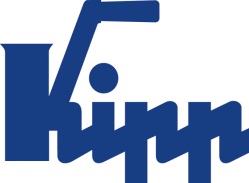 Пресс-релиз 	Зульц-на-Неккаре, ноябрь 2016Экономичный дизайнECO задаёт новый масштаб соотношения цены и производительностиРазработав зажимной рычаг ECO, компания HEINRICH KIPP WERK представила рынку экономичную альтернативу другим рычагам, сохранив полный набор функций и сделав акцент на дизайне. Внутреннее устройство зажимного рычага было модифицировано, для изготовления использовался стеклопластик. Уже более 60 лет зажимной рычаг KIPP является символ надежности и качества. Теперь серия ECO расширяет эту производственную программу. HEINRICH KIPP WERK представляет уже зарекомендовавший себя продукта в новом исполнении. Благодаря привлекательному дизайну   зажимной рычаг ECO находит широкое применение в и приборо- и  машиностроении. Так же и в применении ECO предлагает конструктивные инновации.Клиента привлекут такие характеристики, как сдержанный дизайн рукоятки и ее приятные тактильные свойства благодаря наличию большого количества гладких видимых поверхностей и мягких закруглений. KIPP предлагает зажимной рычаг ECO трёх размеров, с эргономическим дизайном и надежной функциональностью. Эти изделия из стали доступны на выбор с внутренней или наружной резьбой. Количество знаков с учетом пробелов:Заголовок:	62 знаковПодзаголовок:	18 знаковТекст:	1 058 знаковВсего:	1 138 знаковHEINRICH KIPP WERK KGСтефани Бек, маркетингHeubergstraße 272172 Sulz am Neckar, ГерманияТелефон: 07454 793-7949Эл. почта: boris.korolev@kipp.comДополнительная информация и фотографии для прессыСм. www.kipp.com, регион: Германия, рубрика: новости/прессаФотография	Авторские права на иллюстрацию: при публикации в отраслевых средствах массовой информации лицензирование и выплата гонорара не требуются. Пожалуйста, указывайте первоначальный источник информации. Дизайнерская ручка привлекательного вида по доступной цене. Foto: KIPP 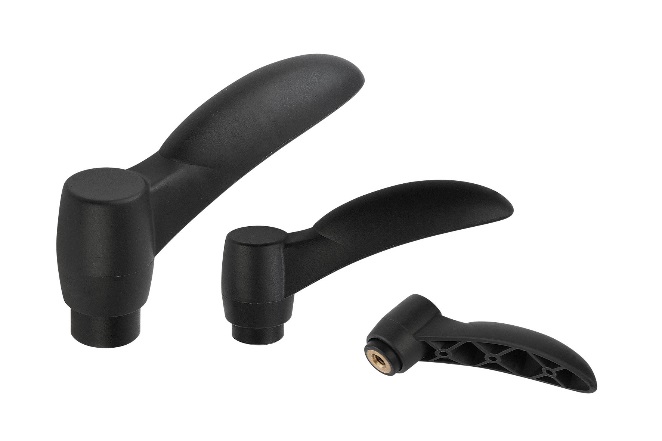 Файл фотографии: KIPP-Klemmhebel ECO-K 0252.jpg